        Анкета-заявка студента-выпускника ФГБОУ ВО «ЧГПУ»         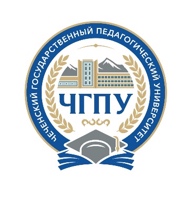                                   на поиск вакансии 
Дата: «     » ____________ 201 _ г.                         Подпись _______________Вы можете заполнить анкету для поиска желаемой Вами вакансии у сотрудников отдела практик, профориентационной работы и трудоустройства выпускников ЧГПУ, расположенного в ауд.2-06 ИППД корпуса, тел.: 89287366078 или отправить ее на электронный адрес praktika.chgpu@mail.ru Ф.И.О. Дата рожденияАдрес проживанияСемейное положениеТелефон:E-mailОбразование (факультет, курс, год выпуска специальность)Дополнительное образование (курсы, тренинги, владение ПК, знание иностранного языка, наличие водительских прав)_________________________________________________
________________________________________________
________________________________________________
________________________________________________Опыт работыЖелаемая должность Дополнительные пожелания по вакансии (район, город)Приемлемый характер работыА) постоянныйБ) временныйПредпочитаемый для Вас график работыА) полный рабочий деньБ) первая половина дняВ) вторая половина дня